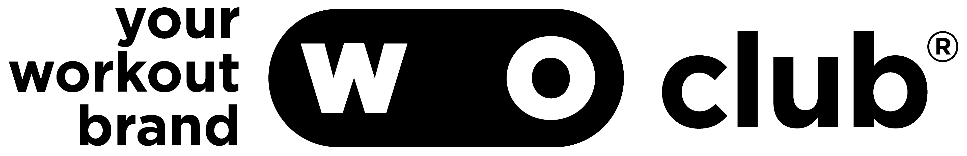 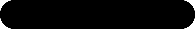 WORKOUTOVÉ HŘIŠTĚ – Dětský domov a Školní jídelna, Ostrava-Hrabová, Reymontova 2a, příspěvková organizaceZhotovitelWORKOUT CLUB PARKS s.r.o.Ludvíkova 1351/16716 00 Ostrava-RadvaniceIČ:	03885224DIČ: 	CZ03885224Termín ukončení realizace: červenec 2020Cena za dílo:SMLOUVA O DÍLO Č.   20SM013_01_Auzavřená podle § 2586 a násl., Zák. 89/2012 Sb. (Občanský zákoník)I.Smluvní strany1.1.	Objednatel:	 	Dětský domov a Školní jídelna, Ostrava-Hrabová,Reymontova 2 a, příspěvková organizace				Reymontova 584/2			   	720 00Zastoupený:		Mgr. Jaroslav DvořákIČ:			61989339DIČ:			1.2	Zhotovitel:		WORKOUT CLUB PARKS s.r.o.				Ludvíkova 1351/16				716 00 Ostrava-Radvanice								Zastoupený:		Ing. Janem Kokášem, jednatel společnosti	Bankovní spojení:	Československá obchodní banka, a.s.	Číslo účtu: 		269454996/0300	IČ:    			03885224DIČ:			CZ038852241.3. 	Kontaktní osoby	ObjednateleVe věcech smluvních (jméno, příjmení a kontakty): 	Mgr. Jaroslav Dvořák, 731 505 371, dd@ddhrabova.cz.Při operativních jednáních v rámci projektu zastupují (jméno, příjmení a kontakty): 	Mgr. Jaroslav Dvořák, 731 505 371, dd@ddhrabova.cz.	Zhotovitele	Ve věcech smluvních:	Ing. Jan Kokáš, info@woclub.cz. II.PŘEDMĚT SMLOUVYPředmětem zakázky je dodávka a montáž fitness (workoutových) prvků. Sestava WOCLUB SMALL light, která je po instalaci přenosná, bude doplněna o prvek 1x Informační tabule. Součástí objednávky je také exhibice, která bude pořádána v rámci otevření workoutového hřiště. K sestavě se vztahuje cenová nabídka č. 20200240 ze dne 4.6.2020, která je přílohou této smlouvy. Dílo bude realizováno v nejvyšší normové jakosti, kvalitě v souladu s obecně závaznými právními předpisy, ČSN EN 16 630, ostatními normami a doporučenými předpisy, či metodikami výrobců stavebních hmot.Detaily předmětu realizace tvoří přílohu č.2, která je nedílnou součástí smlouvy. Formulář k realizaci workoutového hřiště objednatel doplní/dodá informace k jejímu doplnění v co nejkratším termínu. V případě prodlevy se zasláním si je objednatel vědom možného prodloužení realizace a tím prodloužení termínu dodání.Pro účely této smlouvy považují smluvní strany výše uvedené podklady za závazné. Zaručují úplnost všech prací, dodávek, ostatních plnění zhotovitele a kompletnost všech požadavků objednatele specifikovaných rozsahem nabídky zhotovitele.Bez písemného souhlasu objednatele nesmí být použity jiné materiály, technologie nebo změny proti materiálům a technologiím uvedeným v nabídce zhotovitele.Současně se zhotovitel zavazuje a ručí za to, že při realizaci díla nepoužije žádný materiál, o kterém je v době jeho použití známo, že je škodlivý pro zdraví lidí. Pokud tak zhotovitel učiní, je povinen na písemné vyzvání objednatele provést okamžitě nápravu a veškeré náklady s tím spojené nese zhotovitel.Zhotovitel potvrzuje, že jsou mu známy technické, kvalitativní a jiné podmínky nezbytné k realizaci díla a disponuje takovými odbornými znalostmi, zkušenostmi a kapacitami, které jsou k provedení díla nezbytné.III. CENA ZA DÍLO		Cena za provedení díla je mezi smluvními stranami sjednána podle § 2 zák. č. 526/90 Sb. o cenách, jako cena smluvní a je stanovena podle cenové kalkulace zhotovitele položkovým rozpočtem stavby, resp. cenovou nabídkou.Výše uvedená cena zakázky je cenou pevnou, maximální, nejvýše přípustnou a nepřekročitelnou po celou dobu plnění zakázky a kryje veškeré náklady zhotovitele na dodávku. Zhotovitel výslovně prohlašuje, že tato cena je cenou maximální a zahrnuje všechny náklady na kompletně dokončené dílo (zakázku), dle nabídky zhotovitele.Za vícepráce se nepovažují chyby či položky omylem nezahrnuté do nabídky, včetně rizik a vlivů během provádění díla.Dojde-li při realizaci díla k jakýmkoli změnám, doplňkům, nebo rozšíření předmětu díla vyplývajících z podmínek při provádění díla, z odborných znalostí zhotovitele, nebo z vad výzvy objednatele, je zhotovitel povinen bez zbytečného odkladu o tomto informovat objednatele.V případě, že se některé práce z nabídkového rozpočtu nebudou realizovat nebo budou použity dodávky specifikací materiálů v nižší ceně, než jsou oceněny v nabídce, dojde k odečtení cenového rozdílu, a smluvní cena bude upravena dodatkem smlouvy o dílo s odpočtem.IV. PLATEBNÍ PODMÍNKYObjednatel se zavazuje zaplatit zhotoviteli kompletní cenu za provedení díla.  Realizované práce a dodávky budou fakturovány po dokončení díla na podkladě vzájemně odsouhlaseného předávacího protokolu. Bez potvrzeného předávacího protokolu se doklad vystavený zhotovitelem považuje za neplatný. Daňový doklad bude zhotovitel vystavovat na základě potvrzeného protokolu o předání a převzetí předmětu zakázky, s využitím cenových údajů podle platné a podepsané smlouvy o dílo, případně podle dodatků ke smlouvě.Daňové doklady musí být předloženy zhotovitelem nejpozději do 15 dnů ode dne zdanitelného plnění.Daňový doklad musí obsahovat náležitosti dle zákona č. 235/2004 Sb., v platném znění.Splatnost faktur, které budou mít náležitosti daňového dokladu se stanovuje na 15 dnů ode dne jejich doručení objednateli.Faktury, které nebudou obsahovat předepsané náležitosti daňového a účetního dokladu budou objednatelem vráceny k doplnění bez jejich proplacení. V takovém případě lhůta splatnosti 15 dnů počíná běžet znovu, ode dne doručení opravené faktury.Faktury budou předány objednateli emailem nebo poštou s platností originálu.Objednatel neposkytuje zhotoviteli zálohy.V.TERMÍN PLNĚNÍ5.1.	Zhotovitel se zavazuje realizovat dílo, dle vzájemně odsouhlasenéhoharmonogramu postupu prací a činností.Termín ukončení prací: červenec 2020.Zhotovitel provede dílo řádně a včas a vyzve objednatele, minimálně 3 dny předem k převzetí díla. Případné změny v termínech z důvodu pozdního dodání podstatných informací do smlouvy a podstatných nepředvídatelných překážek na straně objednatele nebo zhotovitele budou řešeny vzájemnou dohodou, popř. dodatkem ke smlouvě o dílo.V případě, že v době plnění zakázky nastanou velmi nepříznivé povětrnostní podmínky s průměrnou denní teplotou pod +5 C° ovlivňující řádný průběh plnění zakázky, bude termín dokončení díla posunut o stejný počet dní, jako počet dní, ve kterých bylo nutno z důvodu nepříznivých klimatických podmínek práce přerušit.VI. PROVÁDĚNÍ DÍLAPřed zahájením stavby předá objednatel staveniště zhotoviteli. O předání staveniště bude sepsán zápis podepsaný odpovědnými zástupci obou smluvních stran.Objednatel potvrzuje, že místo realizace je dostupné pro menší zemní techniku (např.pásový minibagr, kolový víceúčelový nakladač typu UNC apod.). Také potvrzuje, že před montáží prvku vyčistí pozemek od ostrých předmětů, že místo realizace je rovinaté, případná svažitost nepřesahuje 1 %. Po domluvě se zhotovitelem lze zarovnat povrch s naceněním víceprací. Jinak zarovná budoucí plochu hřiště k vytvoření dopadové plochy pro jednotlivé prvky ve smyslu ČSN EN 1177 Objednatel sám.Objednatel prohlašuje, že na místě realizace předmětu díla nevedou žádné inženýrskésítě. V případě, že tomu tak není, zašle zhotoviteli výkres inženýrských sítí a umístění prvků bude přizpůsobeno tak, aby se zamezilo kontaktu s nimi. V případě, že tuto informaci objednatel zhotoviteli neposkytne před zahájením výkopových prací, je objednatel plně odpovědný za veškeré škody na majetku a zdraví způsobené vlivem neinformovanosti o výskytu inženýrských sítí v místě realizace.V nabídce zhotovitele je kalkulováno s běžným podložím v místě realizace, tj. sběžnou zeminou. V případě, že bude při zahájení realizace zjištěno, že je místo realizace tvořeno navážkou různého druhu materiálu (beton, stavební suť apod.), skalnatým podložím, betonovým podkladem či asfaltem atd., má zhotovitel nárok na úhradu víceprací spojených se ztíženými podmínkami při realizaci instalace prvků. Sazba za provedené vícepráce je sjednána dohodou smluvních stran na částku 290,- Kč za ztížený výkop u betonové patky o rozměrech 400x400mm, dále je objednatel povinen uhradit veškeré náklady spojené s realizací víceprací.Zhotovitel postupuje při provádění díla samostatně při respektování:předpisů, norem, vzorových listů technologií a jiných závazných pokynůpožadavků stanovených ekologickými a jinými předpisy.Zhotovitel provede dílo na svoje náklady a na vlastní nebezpečí. Zhotovitel odpovídá za případné škody v průběhu stavby svým pojištěním.Zjistí-li zhotovitel při provádění díla na staveništi skryté překážky neuvedené v zadání díla, ani v zápise o odevzdání staveniště, znemožňující řádné provedení díla, je povinen tuto skutečnost oznámit bez zbytečného odkladu objednateli.Podle možností se omezí na minimum prašnost a hlučnost prací a práce náročné na hluk budou prováděny mimo doby klidu a po dohodě a odsouhlasení objednatele. Zhotovitel je povinen udržovat na staveništi pořádek a čistotu, je povinen na svůj náklad odstraňovat odpady a nečistoty vzniklé stavební činností zhotovitele.Zhotovitel zajistí, aby technologický postup prací odpovídal platným bezpečnostním a požárním předpisům. Zhotovitel je povinen zajistit ochranu majetku před poškozením, až do doby předání nese odpovědnost za případné škody tohoto zařízení.Objednatel je povinen zajistit dostatečný přístup montážním pracovníkům s jejich technikou nebo poskytnout zhotoviteli součinnost při vyřízení potřebného přístupu.Objednatel je oprávněn kontrolovat provádění díla-zda práce jsou prováděny podle smluvních podmínek, technických norem a jiných právních předpisů a v souladu s rozhodnutími příslušných orgánů státní správy. Na nedostatky zjištěné v průběhu prací objednatel neprodleně upozorní zhotovitele.Veškerý odpad uloží zhotovitel na určená úložiště a skládky v souladu s ustanoveními zákona o odpadech na vlastní náklady.Odpovědnost za škody, rizika a nebezpečí nese zhotovitel do doby předání a převzetí konaného díla, a to i vůči třetím osobám. Vlastnické právo ke zhotovované věci a nebezpečí škody přechází na objednatele dnem převzetí díla bez vad a nedodělků. VII.PŘEDÁNÍ A PŘEVZETÍ DÍLAK předání díla dojde po jeho dokončení. Objednatel je povinen zahájit přejímání provedeného díla do 3 dnů po obdržení zhotovitelovy písemné výzvy, nemá-li dílo vady a nedodělky.Převzetí díla bude provedeno formou zápisu, který podepíší zmocnění pracovníci smluvních stran, tj. objednatel, případně technický dozor investora (objednatele) a pracovník zhotovitele odpovědný za realizaci stavby. Zápis bude obsahovat soupis případně zjištěných vad a nedodělků s dohodnutou lhůtou pro jejich odstranění. V případě, že zhotovitel nedodrží termín odstranění vad a nedodělků, uhradí zhotovitel objednateli smluvní pokutu ve výši 250,- Kč za každou vadu nebo nedodělek a pracovní den prodlení.Současně s předáním díla bude objednateli předána veškerá nutná dokumentace (certifikace, protokoly, prohlášení o shodě a byla-li objednána revize, zkoušky, fotodokumentace z průběhu stavby).VIII.SMLUVNÍ POKUTY A SANKCEPři nedodržení termínu splatnosti faktury je objednatel povinen zaplatit smluvní pokutu ve výši 0,05 % z dlužné částky za každý den prodlení.Pokud zhotovitel nedokončí a objednateli nepředá dílo v termínu podle bodu VII. této smlouvy, je povinen zaplatit objednateli smluvní pokutu ve výši 250,- Kč za každý pracovní den prodlení. Zaplacením smluvní pokuty nezaniká právo na náhradu vzniklých škod.Zhotovitel je povinen vyklidit staveniště a provést jeho úklid bezprostředně po instalaci, resp. před předáním díla z důvodu pořádání otevírací exhibice na workoutovém hřišti. Ujednání o smluvních pokutách se nedotýkají ustanovení o náhradě škody dle občanského zákoníku.IX. ZÁRUKA NA DÍLOZhotovitel poskytne na konstrukce, které jsou předmětem této smlouvy, záruku v délce 24 měsíců od převzetí prací objednatelem. Záruka spočívá v tom, že zhotovitel zjištěné skryté vady, které se projeví v záruční době, bezplatně odstraní v termínu dohodnutém při reklamačním řízení. V případě nedodržení tohoto termínu odstranění vady sjednávají smluvní strany sankci ve výši 500,- Kč za každou vadu a pracovní den prodlení. Vady v záruční době budou nahlášeny zhotoviteli písemně nebo e-mailem na adresu: info@woclub.cz.V případě jakékoli poruchy na provedeném díle přistoupí zhotovitel k jejímu odstranění do 30 kalendářních dnů od nahlášení poruchy, pokud se strany nedohodnou na jiném termínu. O provedené reklamaci bude veden zápis, který bude po vyřízení předán objednateli.Záruční lhůta se počítá ode dne podpisu protokolu o předání a převzetí díla. Záruční doba nepoběží po dobu, po kterou nemůže objednatel dílo užívat pro vady, za které odpovídá zhotovitel.X.ZVLÁŠTNÍ UJEDNÁNÍZhotovitel na sebe přejímá zodpovědnost za škody způsobené všemi jeho subdodavateli při plnění této zakázky do převzetí díla objednatelem. Stejně tak za škody způsobené svou činností objednateli, nebo třetí osobě na majetku, tzn. že v případě jakéhokoli narušení či poškození majetku, je zhotovitel povinen bez zbytečného odkladu tuto škodu odstranit a není-li to možné, tak finančně nahradit.Zhotovitel je povinen poskytovat požadované informace a dokumentaci, umožnit vstup pověřeným osobám.Objednatel si je vědom své povinnosti zajistit, při konání exhibice nebo obdobné akce spojené s workoutovým hřištěm, materiály potřebné k ošetření problematiky GDPR u všech zúčastněných osob.XI.ZÁVĚREČNÁ USTANOVENÍObě smluvní strany si jsou vědomy skutečnosti, že navazující výrobní a montážní práce mohou započít až podpisem smlouvy oběma smluvními stranami. Standardní doba průběhu celé zakázky činí 5 týdnů od podpisu této smlouvy, pokud není dohodnuto jinak.Nastanou-li u některé ze stran skutečnosti bránící řádnému plnění smlouvy, je povinna to bez odkladu oznámit druhé straně a vyvolat jednání zástupců oprávněných ke smluvnímu jednání.Smluvní strany prohlašují, že tato smlouva nebyla sepsána ve stavu tísně ani za jednostranně nevýhodných podmínek, což stvrzují svými podpisy. Podpisem oběma smluvními stranami smlouva nabývá účinnosti.Smlouva je vyhotovena ve dvou stejnopisech, z nichž každá ze smluvních stran obdrží jedno vyhotovení s platností originálu.Přílohy:Formulář k realizaci workoutového hřištěPříloha č.1: Formulář k realizaci workoutového hřištěDetaily místa realizaceNavrhované barevné řešeníV tabulce naleznete námi navrhované řešení. Barevná kombinace lze změnit dle vzorníku RAL.Informace o provozovateli k vytvoření návrhu tabuleInformace budou umístěny na informační tabuli, která je součástí workoutového hřiště. Zaslání loga či znakuFinálně bychom Vás poprosili o zaslání Vašeho loga, v co nejlepší digitální kvalitě, na email info@woclub.cz.Cena díla bez DPHDPH 21 %Cena díla s DPH90 702,00 ,-+19 047,42 ,-=109 749,42 ,-Cena díla bez DPHDPH 21 %Cena díla s DPH90 702,00 ,-+19 047,42 ,-=109 749,42 ,-V .......................... dne ....................V .......................... dne ....................Dětský domov a Školní jídelna, Ostrava-Hrabová, Reymontova 2a, příspěvková organizaceWORKOUT CLUB PARKS s.r.o.Mgr. Jaroslav DvořákIng. Jan Kokáš řediteljednatel společnostiObjednatel:Dětský domov a Školní jídelna, Ostrava-Hrabová, Reymontova 2a, příspěvková organizaceAdresa realizace:Reymontova 584/2, 720 00 Ostrava – Hrabová GPS:49.7801017N, 18.2746678EPrvekRALPOTVRZENÍNÁVRH ZMĚNYSloupyAntracit 7016DetailyČervená 3020Dopadová plochabez DPbez DPNázev:Dětský domov a Školní jídelna, Ostrava-Hrabová, Reymontova 2 a, příspěvková organizaceUlice:Reymontova 584/2PSČ, Obec:720 00 Ostrava – HrabováTelefon:596 734 528E-mail:dd@ddhrabova.czProvozní doba:WORKOUT PRO:Dětský domov